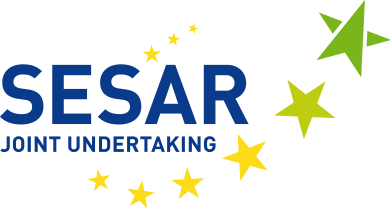 ÁLLÁSHIRDETÉS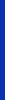 Digitális átalakulásért és innovációért felelős vezető (ref. VN218)Ideiglenes alkalmazott (5 éves szerződés – Besorolási fokozat: AD 8)A SESAR közös vállalkozás felvételi eljárást indít azzal a céllal, hogy tartaléklistát hozzon létre a digitális átalakulásért és innovációért felelős vezető pozícióra. A szolgálati hely Brüsszelben (Belgium), a SESAR közös vállalkozás székhelyén van, amely egyben a munkavégzés helye is.BEVEZETÉSA SESAR programAz „Egységes európai égbolt” légiforgalmi szolgáltatási kutatási (SESAR) program célja, hogy korszerűsítse a légiforgalmi szolgáltatást (ATM) Európában; a SESAR képviseli az egységes európai égbolt technológiai pillérét.A SESAR közös vállalkozásE hatalmas és ambiciózus program megfelelő irányítása érdekében egy jogi személyként működő szervezetet hoztak létre az uniós jog alapján. A SESAR közös vállalkozást (SJU) a 1361/2008/EK tanácsi rendelettel (a SESAR közös vállalkozásról szóló rendelet), legutóbb pedig a 2014. június 16-i 721/2014/EU tanácsi rendelettel módosított, az új generációs európai légiforgalmi szolgáltatási rendszer (SESAR) megvalósítása érdekében közös vállalkozás alapításáról szóló, 2007. február 27-i 219/2007/EK tanácsi rendelet (a SESAR-rendelet) alapján hozták létre.A SESAR közös vállalkozás tevékenységeiről további tájékoztatást itt talál: http://www.sesarju.eu.FŐ FELELŐSSÉGI KÖRÖKA digitális átalakulásért és innovációért felelős vezető feladata a SESAR program digitális átalakulásának és a kapcsolódó technológiai innovációs fejlesztéseknek a felügyelete. A Közgazdasági és Tervezési Osztály vezetőjének felügyelete alatt a munkavállaló fő feladatai a következők: A légiforgalmi szolgáltatáshoz kapcsolódó üzleti tevékenységek modernizálási lehetőségeinek meghatározása és rangsorolása az európai légiforgalmi szolgáltatási főtervvel összefüggően. Olyan ígéretes terv és stratégia kidolgozása, amely fejlett technológiákon és a digitalizálást támogató eszközökön alapul, a légiforgalmi szolgáltatásokat támogató eszközöktől vagy szolgáltatásoktól a makroszintű rendszerekig beleértve. A SESAR digitális átalakulással és innovációval kapcsolatos jövőképének meghatározása, kezelése, fenntartása és kommunikálása, és a főtervhez kapcsolódó tevékenységekbe való hatékony átültetésének biztosítása. Az érdekeltekkel való külső és a szervezeten belüli egyéb felelősségi körökkel való együttműködés biztosítása a légiforgalmi szolgáltatás digitális átalakulásához köthető fejlesztések felügyelete érdekében. Korrekciós intézkedések ajánlása az ütemtervhez kapcsolódó kockázatok felszámolása érdekében, a digitális átalakulásról és innovációról szóló stratégia és terv hatékony bevezetése céljából. A SESAR közös vállalkozás együttműködési megállapodásainak részeként a területhez kapcsolódó szabályalkotáshoz, szabványosításhoz és egyéb tevékenységekhez nyújtott lényegi információk nyomon követése és biztosítása. A SESAR közös vállalkozás képviselete a releváns nemzetközi és európai fórumokon. Erős szakmai hálózat kialakítása és fenntartása a szakterületen, vezető tudományos dolgozók, iparági szereplők, vállalkozók, kormányzati ügynökségek és független szakértők bevonásával. A SZÜKSÉGES ELFOGADHATÓSÁGI KRITÉRIUMOKA jelöltek kiválasztási eljárásban való részvételének feltétele, hogy a jelentkezési határidő időpontjában teljesítik a következő kritériumokat.Minimálisan szükséges képesítésekOklevéllel igazolt, legalább négyéves egyetemi tanulmányoknak megfelelő végzettség a megfelelő tudományterületen;vagyoklevéllel igazolt, hároméves egyetemi tanulmányoknak megfelelő végzettség a megfelelő tudományterületen, valamint legalább egy év megfelelő szakmai tapasztalat az egyetemi oklevél megszerzése után.Minimális szakmai tapasztalatLegalább 9 év igazolt szakmai tapasztalat a minimálisan szükséges képesítés megszerzését követően a fő felelősségi körökhöz kapcsolódó területen, lehetőleg kutatási környezetben.Minimálisan szükséges nyelvtudásKötelező az Európai Unió egyik nyelvének alapos ismerete és az Európai Unió egy másik nyelvének kielégítő ismerete ahhoz, hogy el tudja látni feladatait. Emellett a jelentkezés akkor elfogadható, ha a jelölt:az Európai Unió valamely tagállamának állampolgára;eleget tett a sorkatonai szolgálatra vonatkozó, jogszabályokban előírt kötelezettségeinek;teljes körűen gyakorolhatja állampolgári jogait;fizikailag alkalmas a pozícióval járó feladatok teljesítésére.TOVÁBBI INFORMÁCIÓKAz egyéb követelményeket, továbbá a munkakörhöz, valamint a kiválasztási, interjúztatási és vizsgáztatási eljáráshoz kapcsolódó részleteket az álláshirdetés teljes változata tartalmazza, amely az SESAR közös vállalkozás álláslehetőségeket tartalmazó weboldaláról tölthető le: http://www.sesarju.eu/sesar-vacancies. A pályázatokat az álláshirdetésben leírt eljárás szerint kell benyújtani.A kiválasztott jelöltet ideiglenes alkalmazottként (2f. cikk, AD 8 besorolási fokozat) veszik fel ötéves, határozott idejű, megújítható munkaszerződés keretében.A munkaviszonnyal kapcsolatos jogokról és kötelezettségekről további információkat a következő dokumentumban talál: http://eur-lex.europa.eu/LexUriServ/LexUriServ.do?uri=CONSLEG:1962R0031:20140101:HU:PDFJelentkezési határidő: a pályázatok benyújtásának határideje 2017. szeptember 30., brüsszeli idő szerint 23.00 óra.